The Toy Castle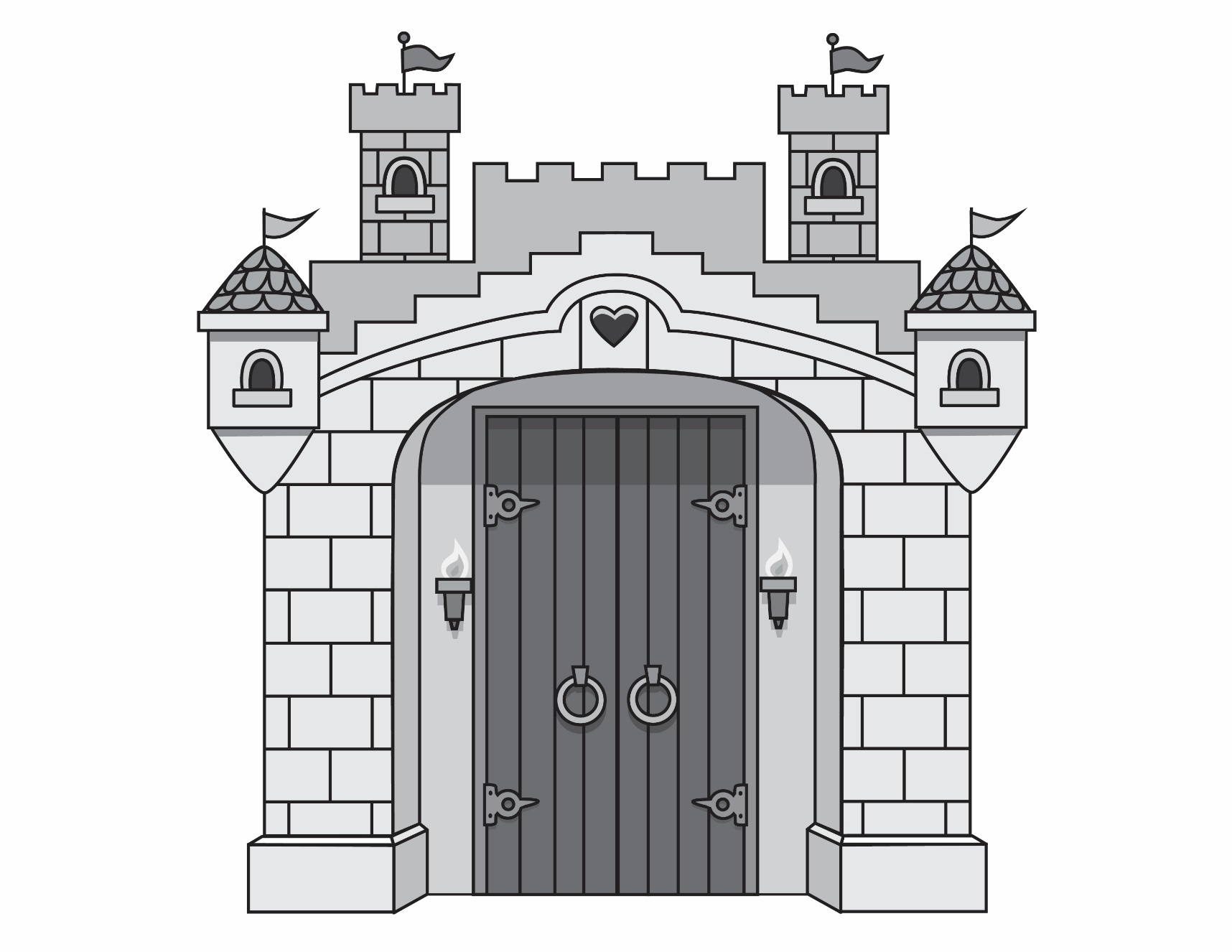 